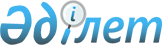 Об утверждении бюджета Акжарского сельского округа на 2018-2020 годы
					
			С истёкшим сроком
			
			
		
					Решение маслихата Хромтауского района Актюбинской области от 21 декабря 2017 года № 175. Зарегистрировано Департаментом юстиции Актюбинской области 8 января 2018 года № 5809. Прекращено действие в связи с истечением срока
      В соответствии со статьей 6 Закона Республики Казахстан от 23 января 2001 года "О местном государственном управлении и самоуправлении в Республике Казахстан" и с пунктом 2 статьи 9-1, пунктом 2 статьи 75 Бюджетного Кодекса Республики Казахстан от 4 декабря 2008 года, Хромтауский районный маслихат РЕШИЛ:
      1. Утвердить бюджет Акжарского сельского округа на 2018-2020 годы согласно приложениям 1, 2, 3 соответственно, в том числе на 2018 год в следующих объемах:
       1) доходы 43 731 тысяч тенге;
       в том числе:
       налоговые поступления 2 200 тысяч тенге;
       неналоговые поступления 0 тысяч тенге;
       поступления от продажи основного капитала 0 тысяч тенге;
       поступления трансфертов 41 531 тысяч тенге;
       2) затраты 43 731 тысяч тенге;
       3) чистое бюджетное кредитование 0 тысяч тенге;
       в том числе:
       бюджетные кредиты 0 тысяч тенге;
       погашение бюджетных кредитов 0 тысяч тенге;
       4) сальдо по операциям с финансовыми активами 0 тысяч тенге;
       в том числе:
       приобретение финансовых активов 0 тысяч тенге;
       поступления от продажи финансовых активов государства 0 тысяч тенге;
       5) дефицит (профицит) бюджета 0 тысяч тенге;
       6) финансирование дефицита (использование профицита) 
       бюджета 0 тысяч тенге;
       в том числе:
       поступление займов 0 тысяч тенге;
       погашение займов 0 тысяч тенге;
       используемые остатки бюджетных средств 0 тысяч тенге.
      Сноска. Пункт 1 с изменениями, внесенными решением маслихата Хромтауского района Актюбинской области от 02.03.2018 № 204 (вводится в действие 01.01.2018); от 10.09.2018 № 236 (вводится в действие 01.01.2018); от 05.12.2018 № 251 (вводится в действие 01.01.2018).


      2. Учесть, что в доход бюджета сельского округа зачисляются:
      Налоговые поступления:
      индивидуальный подоходный налог по доходам, не облагаемым у источника выплаты, физических лиц, зарегистрированных на территории города районного значения, села, поселка, сельского округа;
       налог на имущество физических лиц, имущество которых находится на территории города районного значения, села, поселка, сельского округа;
       земельный налог на земли населенных пунктов с физических и юридических лиц, земельный участок которых находится в городе районного значения, селе, поселке;
       налог на транспортные средства с физических и юридических лиц, зарегистрированных в городе районного значения, селе, поселке;
       плата за размещение наружной (визуальной) рекламы на:
       объектах стационарного размещения рекламы в полосе отвода автомобильных дорог общего пользования республиканского значения, проходящих через территории городов районного значения, сел, поселков, сельских округов;
       объектах стационарного размещения рекламы в полосе отвода автомобильных дорог общего пользования областного значения, проходящих через территории городов районного значения, сел, поселков, сельских округов;
       объектах стационарного размещения рекламы в полосе отвода автомобильных дорог общего пользования районного значения;
       открытом пространстве за пределами помещений в городе районного значения, селе, поселке.
      Неналоговые поступления:
      штрафы, налагаемые акимами городов районного значения, сел, поселков, сельских округов за административные правонарушения;
      добровольные сборы физических и юридических лиц;
      доходы от коммунальной собственности города районного значения, села, поселка, сельского округа (коммунальной собственности местного самоуправления):
      поступления части чистого дохода коммунальных государственных предприятий, созданных по решению аппарата акима города районного значения, села, поселка, сельского округа;
      доходы на доли участия в юридических лицах, находящиеся в коммунальной собственности города районного значения, села, поселка, сельского округа (коммунальной собственности местного самоуправления);
      доходы от аренды имущества коммунальной собственности города районного значения, села, поселка, сельского округа (коммунальной собственности местного самоуправления);
      другие доходы от коммунальной собственности города районного значения, села, поселка, сельского округа (коммунальной собственности местного самоуправления);
      другие неналоговые поступления в бюджеты города районного значения, села, поселка, сельского округа.
      3. Поступлениями в бюджеты города районного значения, села, поселка, сельского округа от продажи основного капитала являются деньги от продажи 
      государственного имущества, закрепленного за государственными учреждениями, финансируемыми из бюджета города районного значения, села, поселка, сельского округа.
      4. Поступлениями трансфертов в бюджеты города районного значения, села, поселка, сельского округа являются трансферты из районного (города областного значения) бюджета.
      5. Учесть и принять к руководству, что в соответствии со статьей 8 Закона Республики Казахстан от 30 ноября 2017 года "О республиканском бюджете на 2018 - 2020 годы" установлено:
      с 1 января 2018 года: 
      1) минимальный размер заработной платы - 28 284 тенге;
      2) месячный расчетный показатель для исчисления пособий и иных социальных выплат, а также для применения штрафных санкций, налогов и других платежей в соответствии с законодательством Республики Казахстан - 2 405 тенге;
      3) величина прожиточного минимума для исчисления размеров базовых социальных выплат - 28 284 тенге.
      6. В соответствии с решением районного маслихата от 11 декабря 2017 года № 161 "Об утверждении Хромтауского районного бюджета на 2018 - 2020 годы" предусмотрены на 2018 год объем субвенций, передаваемые из районного бюджета в бюджет Акжарского сельского округа в сумме 41 531 тысяч тенге.
      7. Государственному учреждению "Аппарат Хромтауского районного маслихата" в установленном законодательством порядке обеспечить:
      1) государственную регистрацию настоящего решения в Департаменте юстиции Актюбинской области;
      2) направление настоящего решения на официальное опубликование в периодических печатных изданиях и Эталонном контрольном банке нормативных правовых актов Республики Казахстан;
      3) размещение настоящего решения на интернет-ресурсе Хромтауского районного маслихата.
      8. Настоящее решение вводится в действие с 1 января 2018 года. Бюджет Акжарского сельского округа на 2018 год
      Сноска. Приложение 1 – в редакции решения маслихата Хромтауского района Актюбинской области от 05.12.2018 № 251 (вводится в действие 01.01.2018). Бюджет Акжарского сельского округа на 2019 год Бюджет Акжарского сельского округа на 2020 год
					© 2012. РГП на ПХВ «Институт законодательства и правовой информации Республики Казахстан» Министерства юстиции Республики Казахстан
				
      Председатель сессии

Секретарь Хромтауского

      Хромтауского районного

районного маслихата

      маслихата

      Ж.Нуримов

Д.Мулдашев
Приложение № 1 к решению районного маслихата от 21 декабря 2017 года № 175 
категория
группа
подгруппа
наименование
сумма (тысяч тенге)
1. Доходы
43 731
1
Налоговые поступления
2 200
01
Подоходный налог
1 020
2
Индивидуальный подоходный налог
1 020
03
Социальный налог
0
1
Социальный налог
0
04
Налоги на собственность
1 180
1
Налоги на имущество
80
3
Земельный налог
300
4
Налог на транспортные средства
800
5
Единый земельный налог
0
05
Внутренние налоги на товары, работы и услуги
0
2
Акцизы
0
3
Поступления за использование природных и других ресурсов
0
4
Сборы за ведение предпринимательской и профессиональной деятельности
0
5
Налог на игорный бизнес
0
08
Обязательные платежи, взимаемые за совершение юридически значимых действий и (или) выдачу документов уполномоченными на то государственными органами или должностными лицами
0
1
Государственная пошлина
0
2
Неналоговые поступления
0
01
Доходы от государственной собственности
0
5
Доходы от аренды имущества, находящегося в государственной собственности
0
04
Штрафы, пени, санкции, взыскания, налагаемые государственными учреждениями, финансируемыми из государственного бюджета, а также содержащимися и финансируемыми из бюджета (сметы расходов) Национального Банка Республики Казахстан 
0
1
Штрафы, пени, санкции, взыскания, налагаемые государственными учреждениями, финансируемыми из государственного бюджета, а также содержащимися и финансируемыми из бюджета (сметы расходов) Национального Банка Республики Казахстан 
0
06
Прочие неналоговые поступления
0
1
Прочие неналоговые поступления
0
3
Поступления от продажи основного капитала
0
4
Поступления трансфертов
41 531
02
Трансферты из вышестоящих органов государственного управления
41 531
1
Целевые текущие трансферты
0
2
Целевые трансферты на развитие
0
3
Субвенции
41 531
функциональная группа
функциональная подгруппа
администратор бюджетных программ
программа
наименование
сумма (тысяч тенге)
ІІ. Затраты
43 731
01
Государственные услуги общего характера
17 747
1
Представительные, исполнительные и другие органы, выполняющие общие функции государственного управления
17 747
124
Аппарат акима города районного значения, села, поселка, сельского округа
17 747
001
Услуги по обеспечению деятельности акима района в городе, города районного значения, поселка, села, сельского округа
17 747
022
Капитальные расходы государственного органа
0
04
Образование
18 377
1
Дошкольное воспитание и обучение
18 377
124
Аппарат акима города районного значения, села, поселка, сельского округа
18 377
004
Дошкольное воспитание и обучение и организация медицинского обслуживания в организациях дошкольного воспитания и обучения
18 377
06
Социальная помощь и социальное обеспечение
941
2
Социальное помощь
941
124
Аппарат акима города районного значения, села, поселка, сельского округа
941
003
Оказание социальной помощи нуждающимся гражданам на дому
941
07
Жилищно-коммунальное хозяйство
4 177
3
Благоустройство населенных пунктов
4 177
124
Аппарат акима района в городе, города районного значения, поселка, села, сельского округа
4 177
008
Освещение улиц в населенных пунктах
1 500
009
Обеспечение санитарии населенных пунктов
2 027
011
Благоустройство и озеленение населенных пунктов
647
12
Транспорт и коммуникации
0
1
Автомобильный транспорт
0
124
Аппарат акима города районного значения, села, поселка, сельского округа
0
013
Обеспечение функционирования автомобильных дорог в городах районного значения, селах, поселках, сельских округах
0
045
Капитальный и средний ремонт автомобильных дорог в городах районного значения, селах, поселках, сельских округах
0
13
Прочие
2 492
9
Прочие
2 492
124
Аппарат акима города районного значения, села, поселка, сельского округа
2 492
040
Реализация мероприятий для решения вопросов обустройства населенных пунктов в реализацию мер по содействию экономическому развитию регионов в рамках Программы развития регионов до 2020 года
2 492
15
Трансферты
0
1
Трансферты
0
124
Аппарат акима города районного значения, села, поселка, сельского округа
0
V. Дефицит (профицит) бюджета
0
VI. Финансирование дефицита (использование профицита) бюджета
0Приложение № 2 к решению районного маслихата от 21 декабря 2017 года № 175 
категория
категория
категория
категория
сумма (тысяч тенге)
группа
группа
группа
сумма (тысяч тенге)
подгруппа
подгруппа
сумма (тысяч тенге)
наименование
сумма (тысяч тенге)
1. Доходы
44 516
1
Налоговые поступления
2 200
01
Подоходный налог
387
2
Индивидуальный подоходный налог
387
03
Социальный налог
0
1
Социальный налог
0
04
Налоги на собственность
1 813
1
Налоги на имущество
80
3
Земельный налог
620
4
Налог на транспортные средства
1 113
5
Единый земельный налог
0
05
Внутренние налоги на товары, работы и услуги
0
2
Акцизы
0
3
Поступления за использование природных и других ресурсов
0
4
Сборы за ведение предпринимательской и профессиональной деятельности
0
5
Налог на игорный бизнес
0
08
Обязательные платежи, взимаемые за совершение юридически значимых действий и (или) выдачу документов уполномоченными на то государственными органами или должностными лицами
0
1
Государственная пошлина
0
2
Неналоговые поступления
0
01
Доходы от государственной собственности
0
5
Доходы от аренды имущества, находящегося в государственной собственности
0
04
Штрафы, пени, санкции, взыскания, налагаемые государственными учреждениями, финансируемыми из государственного бюджета, а также содержащимися и финансируемыми из бюджета (сметы расходов) Национального Банка Республики Казахстан 
0
1
Штрафы, пени, санкции, взыскания, налагаемые государственными учреждениями, финансируемыми из государственного бюджета, а также содержащимися и финансируемыми из бюджета (сметы расходов) Национального Банка Республики Казахстан, за исключением поступлений от организаций нефтяного сектора 
0
06
Прочие неналоговые поступления
0
1
Прочие неналоговые поступления
0
3
Поступления от продажи основного капитала
0
01
Продажа государственного имущества,закрепленного за государственным учереждениямземли и нематериальных активов
0
4
Поступления трансфертов
42 316
03
Трансферты, поступаемые из вышестоящих органов государственного управления
42 316
1
Трансферты, поступаемые из областного бюджета
0
2
Трансферты, поступаемые из вышестоящих органов государственного управления
0
3
Субвенция
42 316
функциональная группа
функциональная группа
функциональная группа
функциональная группа
функциональная группа
 сумма (тысяч тенге)
функциональная подгруппа
функциональная подгруппа
функциональная подгруппа
функциональная подгруппа
 сумма (тысяч тенге)
администратор бюджетных программ
администратор бюджетных программ
администратор бюджетных программ
 сумма (тысяч тенге)
программа
программа
 сумма (тысяч тенге)
наименование
 сумма (тысяч тенге)
ІІ. Затраты
44 516
01
Государственные услуги общего характера
18 990
1
Представительные, исполнительные и другие органы, выполняющие общие функции государственного управления
18 990
124
Аппарат акима района в городе, города районного значения, поселка, села, сельского округа
18 990
001
Услуги по обеспечению деятельности акима района в городе, города районного значения, поселка, села, сельского округа
18 990
022
Капитальные расходы государственного органа
0
04
Образование
18 123
1
Дошкольное воспитание и обучение
18 123
124
Аппарат акима района в городе, города районного значения, поселка, села, сельского округа
18 123
004
Обеспечение деятельности организаций дошкольного воспитания и обучения
18 123
06
Социальная помощь и социальное обеспечение
963
1
Социальное обеспечение
963
124
Аппарат акима района в городе, города районного значения, поселка, села, сельского округа
963
003
Оказание социальной помощи нуждающимся гражданам на дому
963
3
Благоустройство населенных пунктов
3 774
124
Аппарат акима района в городе, города районного значения, поселка, села, сельского округа
3 774
008
Освещение улиц населенных пунктов
1 605
009
Обеспечение санитарии населенных пунктов
2 169
011
Благоустройство и озеленение населенных пунктов
0
013
Обеспечение функционирования автомобильных дорог в городах районного значения, поселках, селах, сельских округах
0
13
Прочие
2 666
9
Прочие
2 666
124
Аппарат акима района в городе, города районного значения, поселка, села, сельского округа
2 666
040
Реализация мер по содействию экономическому развитию регионов в рамках Программы развития регионов до 2020 года
2 666
15
Трансферты
0
1
Трансферты
0
124
Аппарат акима района в городе, города районного значения, поселка, села, сельского округа
0
V. Дефицит (профицит) бюджета
0
VI. Финансирование дефицита (использование профицита) бюджета
0Приложение № 3 к решению районного маслихата от 21 декабря 2017 года № 175 
категория
категория
категория
категория
сумма (тысяч тенге)
Группа
Группа
Группа
сумма (тысяч тенге)
подгруппа
подгруппа
сумма (тысяч тенге)
наименование
сумма (тысяч тенге)
1. Доходы
46 902
1
Налоговые поступления
2 200
01
Подоходный налог
387
2
Индивидуальный подоходный налог
387
03
Социальный налог
0
1
Социальный налог
0
04
Налоги на собственность
1 813
1
Налоги на имущество
80
3
Земельный налог
620
4
Налог на транспортные средства
1 113
5
Единый земельный налог
0
05
Внутренние налоги на товары, работы и услуги
0
2
Акцизы
0
3
Поступления за использование природных и других ресурсов
0
4
Сборы за ведение предпринимательской и профессиональной деятельности
0
5
Налог на игорный бизнес
0
08
Обязательные платежи, взимаемые за совершение юридически значимых действий и (или) выдачу документов уполномоченными на то государственными органами или должностными лицами
0
1
Государственная пошлина
0
2
Неналоговые поступления
0
01
Доходы от государственной собственности
0
5
Доходы от аренды имущества, находящегося в государственной собственности
0
04
Штрафы, пени, санкции, взыскания, налагаемые государственными учреждениями, финансируемыми из государственного бюджета, а также содержащимися и финансируемыми из бюджета (сметы расходов) Национального Банка Республики Казахстан 
0
1
Штрафы, пени, санкции, взыскания, налагаемые государственными учреждениями, финансируемыми из государственного бюджета, а также содержащимися и финансируемыми из бюджета (сметы расходов) Национального Банка Республики Казахстан, за исключением поступлений от организаций нефтяного сектора 
0
06
Прочие неналоговые поступления
0
1
Прочие неналоговые поступления
0
3
Поступления от продажи основного капитала
0
4
Поступления трансфертов
44 702
03
Трансферты, поступаемые из вышестоящих органов государственного управления
44 702
1
Трансферты, поступаемые из областного бюджета
0
2
Трансферты, поступаемые из вышестоящих органов государственного управления
0
3
Субвенция
44 702
функциональная группа
функциональная группа
функциональная группа
функциональная группа
функциональная группа
 сумма (тысяч тенге)
функциональная подгруппа
функциональная подгруппа
функциональная подгруппа
функциональная подгруппа
 сумма (тысяч тенге)
администратор бюджетных программ
администратор бюджетных программ
администратор бюджетных программ
 сумма (тысяч тенге)
программа
программа
 сумма (тысяч тенге)
наименование
 сумма (тысяч тенге)
ІІ. Затраты
46 902
01
Государственные услуги общего характера
19 647
1
Представительные, исполнительные и другие органы, выполняющие общие функции государственного управления
19 647
124
Аппарат акима района в городе, города районного значения, поселка, села, сельского округа
19 647
001
Услуги по обеспечению деятельности акима района в городе, города районного значения, поселка, села, сельского округа
19 647
022
Капитальные расходы государственного органа
0
04
Образование
19 396
1
Дошкольное воспитание и обучение
19 396
124
Аппарат акима района в городе, города районного значения, поселка, села, сельского округа
19 396
004
Обеспечение деятельности организаций дошкольного воспитания и обучения
19 396
06
Социальная помощь и социальное обеспечение
969
1
Социальное обеспечение
969
124
Аппарат акима района в городе, города районного значения, поселка, села, сельского округа
969
003
Оказание социальной помощи нуждающимся гражданам на дому
969
3
Благоустройство населенных пунктов
4 037
124
Аппарат акима района в городе, города районного значения, поселка, села, сельского округа
4 037
008
Освещение улиц населенных пунктов
1 717
009
Обеспечение санитарии населенных пунктов
2 320
011
Благоустройство и озеленение населенных пунктов
0
013
Обеспечение функционирования автомобильных дорог в городах районного значения, поселках, селах, сельских округах
0
13
Прочие
2 853
9
Прочие
2 853
124
Аппарат акима района в городе, города районного значения, поселка, села, сельского округа
2 853
040
Реализация мер по содействию экономическому развитию регионов в рамках Программы развития регионов до 2020 года
2 853
15
Трансферты
0
1
Трансферты
0
124
Аппарат акима района в городе, города районного значения, поселка, села, сельского округа
0
V. Дефицит (профицит) бюджета
0
VI. Финансирование дефицита (использование профицита) бюджета
0